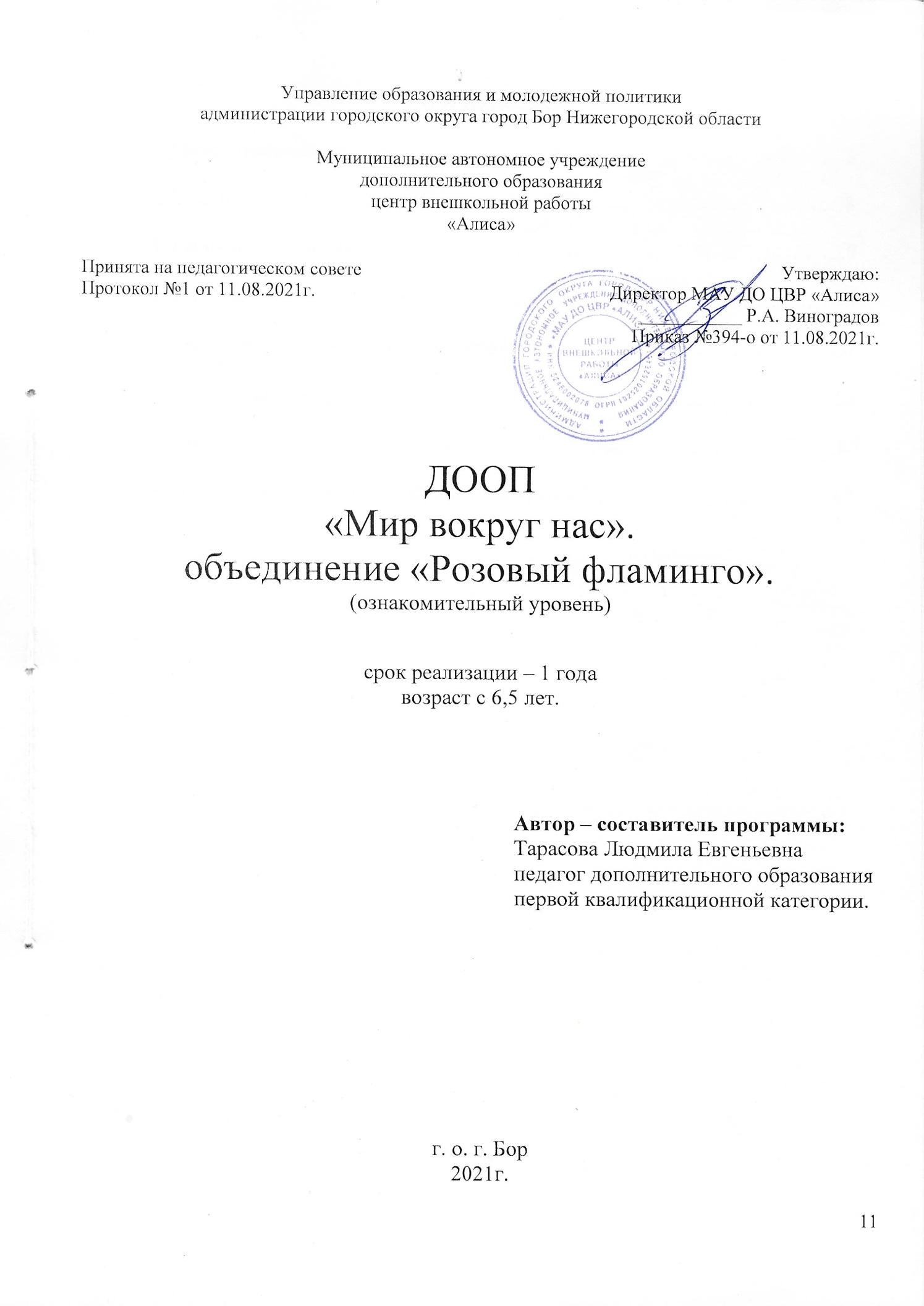 Содержание1. Пояснительная записка……………………………………….……………..32. Учебный план …………………………………...………………………..…83. Календарный учебный график……………………………………………...94. Рабочая программа…………………………………………………………115. Содержание рабочей программы……………………………….…………176. Методическое обеспечение программы………………...……………..….397. Оценочные материалы……………………………………..………………558. Список литературы…………………………………………………………62	Пояснительная запискаДанная программа «Мир вокруг нас» является дополнительной общеобразовательной общеразвивающей программой естественно- научной направленности для детей дошкольного возраста – с 6 лет. Специального отбора для обучения не проводится. Имеет ознакомительный уровень. Программа разработана в соответствии с Законом "Об образовании в Российской Федерации" (29 декабря 2012 года №273-ФЗ); Концепцией развития дополнительного образования детей (распоряжение Правительства Российской Федерации от    4 сентября 2014 № 1726-р); Указом Президента РФ от 29 мая 2017 года № 240 "Об объявлении в Российской Федерации десятилетия детства»; Стратегией развития воспитания в Российской Федерации на период до 2025 года (утверждена распоряжением Правительства Российской Федерации от 29 мая 2015 года № 996-р;  Приоритетным проектом "Доступное дополнительное образование для детей"; Приказ Министерства Просвещения Российской Федерации "Об утверждении порядка организации и осуществления образовательной деятельности по дополнительным общеобразовательным программам" № 196 от 09.11.2018, Санитарно-эпидемиологические требования к устройству, содержанию и организации режима работы образовательных организаций дополнительного образования детей СанПиН 2.4.4.3172-14;  Локальные акты муниципального бюджетного учреждения дополнительного образования ЦВР «Алиса».Актуальность программы «Мир вокруг нас» в том, что она отвечает потребностям и запросам общества, государства. В наши дни, когда мир находится на грани экологической катастрофы, экологическое воспитание, как никогда, является одной из актуальнейших проблем современности. Чтобы сохранить природу на планете, нужны образованные люди. Все большее внимание уделяется проблемам формирования экологического сознания детей, направленной на изучение и защиту природы. Общение с природой, познание её тайн облагораживает детей, делает их более чуткими, служит развитию эстетического чувства, сенсорных процессов. Умение видеть и слышать природу, понимать её законы вызывает у детей интерес к ней, расширяет их знания, способствует формированию характера, интереса к окружающему миру в целом, посредствам не только знакомства с экологией, как с наукой, но и практической экспериментальной деятельности. «Детское экспериментирование» характеризуется общей направленностью на получение ребенком новых знаний и выступает как основной мотив деятельности. Осознание себя как части природы, в том числе и в первую очередь природы родного края. В решении данной задачи эффективным является использование большого потенциала дополнительного образования детей. Большая часть времени на занятиях отводится на практическую работу детей с целью закрепления навыков общения с природой.  Роль педагога заключается в создании условий для продуктивной творческой деятельности, работе по раскрытию воспитательного потенциала изучаемых явлений и объектов, формировании атмосферы доверия, творчества и взаимопомощи на занятиях объединения. Новизна программы состоит в том, что в ней познание экологии непосредственно связанно с экспериментальной деятельностью. Также существенно расширена практическая составляющая программы, что позволяет повысить интерес обучающихся к предметам и явлениям исследования, постановке эксперимента и решению исследовательских задач.Развивается не только любознательность, как основа познавательной деятельности обучающихся, расширяется круг личностно-значимых вопросов и проблем. Программа рассчитана на реализацию принципов обучения:- обеспечение ситуации успеха каждому участнику объединения через учет его индивидуальных особенностей;
- многообразие видов активной познавательной деятельности обучающихся;
- индивидуализация учебного процесса и возможность работать в группе при желании;
- создание условий для проявления особенностей, выявление и развитие творческой и поисковой активности;
- использование всевозможных ресурсов, начиная с различной литературы, коллекций, и заканчивая детскими презентациями;
- организация атмосферы эмоционального благополучия, комфорта, сотрудничества, стимуляция активной коммуникации;
- организация экскурсий на территории МАУ ДО ЦВР «Алиса» и за его пределами, оптимизируя процесс обучения, обучающиеся отдыхают душой, эмоционально раскрепощаются при общении с природой.Педагогическая целесообразность данной программы объясняется тем, что дети этого возраста в совершенстве владеют только одним способом познания - запечатлением объектов и событий реального окружающего мира. Поэтому в процессе экологического образования ведущими являются наглядные методы обучения: наблюдение и эксперимент. Практическое использование этих методов осуществляется по двум направлениям:- первое – это внесение в банк памяти обучающихся сведений о живой природе (о внешнем виде и строении объектов, об их функционировании, о взаимосвязи друг с другом и т. д.). Обладая образным логическим мышлением, ребенок легко улавливает причинно-следственные связи, существующие в природе;
- второе - запечатление природоохранного экологически грамотного поведения взрослых, в первую очередь педагогов и родителей.Отличительные особенности программы в том, что дети получат практические навыки проведения опытов, азы исследовательской деятельности.Экологическая культура включает: культуру познавательной деятельности детей по отношению к природе как к источнику материальных ценностей, объекту эмоциональных, в том числе и эстетических, переживаний. Успешность этой деятельности обусловлена развитием нравственных черт личности по отношению к природной среде на основе формирования умений принимать альтернативные решения. При этом учитываются экологические, эстетические и социальные критерии при выполнении конкретных дел в различных областях природопользования; культуру духовного общения с природой. Срок обучения по программе: - 1 год. Занятия проводятся:                                  2 раза в неделю по 2 часа – 144 часов в год                                  2 раза в неделю по 1 часу – 72 часа в годОсновная цель – развитие экологической культуры поведения детей в окружающей среде, формирование ответственного отношения к природе.Задачи:Образовательные задачи:- научить бережному отношению с животными и уходу за ними- научить ухаживать за растениями в живом уголке - научить практической экспериментальной деятельностиРазвивающие задачи:- развивать духовную потребность в общении с природой, - развивать осознание ее облагораживающего воздействия.Воспитательные задачи:- воспитывать чувство взаимопомощи, любознательности,- воспитывать уважение к мнению другого человека, коллективизм;- воспитывать аккуратность, вежливость.Ожидаемые результаты по программе:Дети будут- уметь бережно обращаться с животными и ухаживать за ними;- уметь ухаживать за растениями в живом уголке;- уметь проводить эксперименты, делать выводы;- получат духовную потребность в общении с природой;- будут осознавать ее облагораживающее воздействие;У детей появится:- чувство взаимопомощи, любознательность;- уважение к мнению другого человека, коллективизм;- аккуратность, вежливость.Достижение цели возможно при использовании основных принципов экологического образования:1. Принцип целостности окружающей среды, формирующий у детей понимание единства окружающего мира;2. Принцип непрерывности, дающий возможность использовать каждый возрастной период;3. Принцип направленности, способствующий развитию гармоничных отношений с окружающей средой.Формы организации занятий:коллективная (фронтальная)групповая (более 2-х человек)самостоятельнаяОценка результативности по программе подводится в рамках промежуточной аттестации в модулях 1 и 2 полугодия в форме зачета.Оценка знаний, умений, навыков учащихся проводится в соответствии с уровнем: В – высокий уровень, С- средний уровень, Н – низкий уровень.Методы организации и осуществления учебной деятельности и восприятия учебной информации:- словесный (рассказ, беседа)- наглядный метод (демонстрация, метод иллюстраций)- метод игры (дидактические игры, игровые ситуации)- метод организации мыслительных процессов (инструктаж, объяснение, исследовательская деятельность…)- метод контроля (наблюдение, опрос, промежуточная аттестация)Материально-техническое обеспечение:Клетки для птиц – 4 шт.                  	  Стулья ученические – 19 шт.Аквариумы – 5 шт.                           Клетки для животных – 3 шт.Ванна для черепах – 1 шт.               Горшки и ящики для цветов – 57 шт.Компьютер – 1 шт                             Тумбочка -2 шт.Столы ученические – 9 шт.               Столы белые – 2 шт.Стол учительский – 1 штШкаф закрытый – 1 шт.Кресло – 1 шт.                                         Стеллаж стеклянный «Музей природы» - 2 шт.Кормушка для птиц – 3 шт.Наглядный демонстрационный материал – множествоПрезентации, видеофильмы – по темамИгрушки мягкие – 20 шт.Лейка—1 шт.Подсобное помещение -  1Учебный план срок реализации – 1 годКАЛЕНДАРНЫЙ УЧЕБНЫЙ ГРАФИКдополнительной общеобразовательной общеразвивающей программы «Мир вокруг нас» группа К школе готовКАЛЕНДАРНЫЙ УЧЕБНЫЙ ГРАФИКдополнительной общеобразовательной общеразвивающей программы «Мир вокруг нас» группа №2Рабочая программа (2 часа в неделю)Рабочая программа (4 часа в неделю)Содержание программы 2 раза в неделю1. День открытых дверей. Комплектование групп.2. Знакомство с программой объединения3. Анкетирование детей.4. Комплектование групп5. «Живая» планетаЦель: Вода, земля, воздух - богатства нашей «зеленой» планеты. «Золотые цепи» природы.Практическое занятие:Игра «Солнце. Земля. Вода». «Рисование на тему «Наша «зеленая» планета.6. Свойства воды.Цель: Провести эксперимент. Формировать представления о свойствах воды: без запаха, без вкуса, не имеет формы. Выявить положительные и негативные стороны воздействия воды на окружающую среду и человека.Практическое занятие:Сделать вывод: вода не имеет запаха, не имеет цвета, не имеет вкуса.Зарисовка графических рисунков, обозначающих данные свойства воды.7. Вода – растворитель.Цель: Провести эксперимент. Формировать представление о том, что вода растворяет некоторые вещества, о свойствах соленой воды.Практическое занятие:Сделать вывод: Не все вещества растворяются в воде бесследно. Есть вещества, которые изменяют цвет воды, которые в воде вообще не растворяются. 8. Фильтрование воды.Цель: Провести эксперимент. Формировать представление о том, что вода не растворяет некоторые вещества. Создать условия для выявления и проверки различных способов очистки воды.Практическое занятие:Сделать вывод: Грязную воду можно вернуть к использованию с помощью фильтра, необходимо беречь воду.9. Как и почему льется вода.Цель: Провести эксперимент. Продолжить знакомство со свойствами воды: текучесть, принимать форму того сосуда, в который её наливают. Формировать у детей представления о бережном отношении к воде.Практическое занятие:Сделать вывод: Вода – это жидкость, она обладает текучестью и принимает форму того сосуда, в который налита.10. Плавучесть предметов.Цель: Провести эксперимент. Сформировать представления у детей, что легкие и полые предметы плавают.Практическое занятие:Сделать вывод: Плавать могут не только легкие предметы (пластмасса, дерево, но и тяжелые (металлические, если внутри них есть воздух. Чем больше поверхность предметов, тем выше их плавучесть.11. Свойства льда и снега.Цель: Провести эксперимент. Сформировать у детей представление о том, что вода испаряется и в зимний период, а снег – это пар, который замерзает в облаках. Помочь детям выявить свойства снега. Подвести детей к пониманию защитных свойств снега, о загрязнении снега.Практическое занятие:Сделать вывод: Снег и лед – это вода в твердом состоянии. Снег бывает мокрый, липкий, рассыпчатый и т. д. Снег защищает растения от замерзания. На снегу оседает пыль, грязь, хоть он и, кажется белый12. Этот удивительный воздух.Цель: Провести эксперимент. Формировать представление детей о воздухе, способах его обнаружения, об объеме воздуха в зависимости от температуры, о времени, в течение которого человек может находиться без воздуха.Практическое занятие:Сделать вывод: Воздух есть во всем, хотя он и невидим, прозрачен. Воздух легкий, но имеет вес. Воздух необходим человеку для дыхания.13. Движение воздуха.Цель: Провести эксперимент. Формировать представление о том, что ветер – это движение воздуха. Показать детям как человек использует свойства воздуха. Способствовать формированию представления об источниках загрязнения воздуха, формировать желание заботиться о чистоте воздуха. Практическое занятие:Сделать вывод: Воздух движется. Движение воздуха в природе называют ветром. Он бывает теплый, т. е. легким, и бывает холодным – тяжелым. Воздух может быть чистым и грязным. Использовать видео – презентацию. Поместить в песок игрушки – вертушки. Определить силу ветра с помощью разных предметов.14. Солнце –источник тепла и света.Цель: От энергии Солнца к энергии жизнедеятельности.Игры и практические занятияПрактическое занятие:Аппликация «Мое Солнышко» (материал и техника по выбор).15. На свету и в темноте.Цель: Провести эксперимент. Помочь детям определить факторы внешней среды, необходимые для роста и развития растения.Практическое занятие:Сделать вывод: растение растет быстрее на свету, чем в темноте.Дети сравнивают рисунки-прогнозы с результатами эксперимента. Зарисовка опыта.16. Наши помощники – глаза.Цель: Провести эксперимент. Познакомить с органом чувств – глазами, их назначением, правилами ухода и охраной глаз. Помочь определить, зачем человеку нужны глаза. Показать зависимость видения объекта от расстояния до него. Показать детям качество зрения при использовании обоих глаз. Способствовать формированию привычки: проверять свои знания на практике.Практическое занятие:Сделать вывод: глаза человеку нужны не для красоты. Все части глаза выполняют необходимую для жизнедеятельности функцию.17. Знакомство с ухом.Цель: Провести эксперимент. Определить значимость расположения ушей по обеим сторонам головы человека, познакомить со строением уха, его ролью для ориентировки в пространстве. Способствовать формированию привычки: прислушиваться к себе, проверять свои знания на практике. Познакомить детей с разнообразием звуков в природе и в быту.Практическое занятие:Сделать вывод: уши позволяют слышать, слушать, определять направление звуков, разговаривать друг с другом и т. д. Игра «Узнай животного по голосу», Игра «Узнай кто сказал.18. Определение пищи на вкус.Цель: Провести эксперимент. Познакомиться с особенностями работы языка. Упражнять в определении вкуса продуктов. Формировать привычку детей прислушиваться к себе, проверять свои знания на практике. Практическое занятие:Сделать вывод: Язык помогает издавать звуки; определить вкус и теплоту продукта, переворачивать кусочки пищи при жевании). На языке есть бугорки, которые называются вкусовыми сосочками. Они позволяют ощущать, какой вкус имеют продукты: сладкий, соленый, горький или сладкий.19. Взаимосвязь органов вкуса и запаха.Цель: Провести эксперимент. Показать взаимосвязь органов вкуса и запаха с помощью опытов. Развивать умение с помощью мимики и жестов передавать вкусовые ощущения.Практическое занятие:Сделать вывод: С помощью органов чувств мы воспринимаем свойства окружающих нас предметов: их внешний вид, звук, запах, вкус и каковы они на ощупь.20. Легкая пластмасса.Цель: Провести эксперимент. Определить свойства пластмассы (гладкая, шероховатая, изделий из разного вида пластмасс (полиэтилен, пенопласт, оргстекло, сравнивать их свойства, понимать, что от качественных характеристик пластмасс зависят способы их использования.Практическое занятие:Сделать вывод: пластмасса гладкая, легкая, не тонет, гнется, нагревается). От свойств материала зависит его использование. Дети приклеивают картинки с изображением пластмассовых предметов и рядом условными значками обозначают свойства пластмассы.21. Мир бумаги.Цель: Познакомить детей с различными видами бумаги (салфеточная, писчая, обёрточная, чертежная, формировать умение сравнивать качественные характеристики и свойства бумаги. Формировать представление о роли бумаги для человека.Практическое занятие:Сделать вывод: чем тоньше бумага, тем легче ее смять, разорвать, разрезать, горит, намокает. Дети называют, какой вид бумаги быстрее сминается, намокает и т. д., а какой – медленнее.22. Мир ткани.Цель: Познакомить с различными видами тканей, формировать умение сравнивать качества и свойства тканей. Формировать умение сравнивать ткани по их свойствам; помочь понять, что эти характеристики обуславливают способ использования ткани для пошива вещей.Практическое занятие:Сделать вывод: от воды защищает плащевая ткань, а из других тканей лучше шить повседневную одежду. Дети называют сходства и различия разных тканей.23. Магнит и его свойства.Цель: Способствовать формированию у детей представлений о свойствах магнита, уточнить представления о предметах, взаимодействующих с магнитом, об их существенных признаках. Познакомить с действием магнитного поля через бумагу.Практическое занятие:Сделать вывод: Магнит не притягивает пластмассу, дерево, резину, а металлические изделия – наоборот притягиваются к нему. Сила, которую создает магнит, и которая притягивает металлические предметы, называется магнитная сила.24. Мир живых организмов на планетеЦель: Признаки живого. Уникальность жизни. Разнообразие живых существ на Земле.Практическое занятие:Игра «Живое - неживое». Мастерская: коллективная работа над проектом «Мир живых существ» (с использованием природного материала, бумаги, пластилина).Раздел: Зоологический мир25. Птицы в клетки. Цель: Декоративные птицы, правила ухода. Как проживают.Практическое занятия:Игры по теме Просмотр видео материала. Наблюдение за птицами.  Аппликация «Снегирь».26. Удивительные животныеЦель: Домашние животные и уход за ними.Практическое занятие:Практическая работа: «Чей это след?» Игра «Поле чудес «Угадай животное». Просмотр видеофильма о животных. Аппликация «Мой любимчик»27. Подводный мир аквариумаЦель: Аквариум и его обитатели. Чем питаются.Практическое занятие:Уход и наблюдение за декоративными рыбками в аквариуме.Аппликация «Подводный мир аквариумов».Раздел Подводный мир28. Обитатели различных водоемовЦель: Особенности водной среды обитания. Обитатели пресноводных водоемов. Игры по теме. Демонстрационный материал по природе «Растения и обитатели пресноводных водоемов.Практическое занятие: коллективная работа «Подводное царство водоемов.» 29. Обитатели различных рекЦель: Особенности водной среды обитания. Обитатели рек.Игры по теме. Просмотр видео материала о реках.Практическое занятие:Нарисовать рисунок обитателей рек.30. Обитатели различных морей Цель: Особенности водной среды обитания. Обитатели морей.Практическое занятие: Игра обитатели морей и океанов. Просмотр видео материала о морях.Рисунок по теме в свободном стили.31. Обитатели различных океановЦель: Особенности водной среды обитания. Обитатели океанов.Практическое занятие: Игра обитатели морей и океанов. Просмотр видео материала об океанах. Рисунок по теме в свободном стили.32. Промежуточная аттестация в форме зачета.Прохождения тестирования.33. Мероприятия воспитательного характера.34. Мероприятия воспитательного характера. Раздел: Цветочный калейдоскоп35. Природа родного края.Цель: Природа Нижегородского Заволжья. Практическое занятие: Аппликация "Природа нашего края". Просмотр фильмов о Керженском заповеднике. "Кормушки для птиц"(акция "Накормим птиц")36. Мир цветов.Цель: Природа прекрасна и удивительна. "Органы растения и их роль". Опыты и наблюдения: "Потребность растений в тепле и воде", "Поворот листьев к свету", "Потребление корнями воды"Практическое занятие: Дидактическая игра: "Узнай, от какого дерева лист", "Чьи детки на ветке?". Мини-проект "Мое дерево". Цветочная викторина. Чтение и рисование "Легенды о цветах". 37. Комнатные растения.Цель: Создания прекрасные и удивительные. Познакомится разнообразием комнатных цветов.Практическое занятие:Экскурсия по живому уголку, знакомство с комнатными растениями. Игра - идентификация "Сделай мне хорошо" (забота о комнатных растениях).38.Уход за растениями.Цель: Узнаём больше про комнатные растения и уход за ними.Практическое занятие:Ухаживаем за растениями в живом уголке.Игра - идентификация "Сделай мне хорошо" (забота о комнатных растениях).39. Цветочные часыЦель: Познакомится с цветами лугов и клумб. Познакомится с названия цветов. Определить многолетние от однолетних.Практическое занятие: Просмотр видео материала по теме. Аппликация изготовление цветочных часов40. Разнообразие растенийЦель: Растения-лекари, растения-хищники. Распознавание встречающихся в нашей местности растений. Практическое занятие: Экологическая игра «Лесная аптека». Рисунок лесных цветов красками.41. Нижний ярус лесаЦель: Нижний ярус леса. Лесная подстилка. Корни растений. Практическое занятие:Игра викторина «Мое любимое дерево».42. Плоды растенийЦель: Плоды и семена. Распространение плодов и семян. Практическое занятие:Создание кроссвордов «Растения моего края».43. Лесные кладовыеЦель: Лесная кухня. Лесные чаи и витаминные напитки. Практическое занятие:Просмотр видео материала по теме. Викторина: «Лесная кухня»44. Лесная аптекаЦель: Лесная лечебница. Целебные ароматы леса. Лесная аптека. Практическое занятие:Практическая работа «Приготовление лекарственных отваров из растений»Раздел Птицы45.Определение птицЦель: Знакомство с учебником атласом определителем «Все о птицах».  Определение птиц по иллюстрациям. Практическое занятие:Работа с учебником атласом определителем «Все о птицах». Просмотр видео материала по теме. Викторина «Что это за птица»46.Хищные птицы и совыЦель: Многообразие и особенности биологии хищных птиц. Отряд соколообразные. Отряд совообразные. Знакомство с отдельными представителями хищных птиц. Охрана хищных птиц. Практическое занятие:Просмотр видео материала «Хищные птицы и совы». Составление списка: «Охраняемые виды хищных птиц» Настольная игра: «Найди хищную птицу». Рисование на тему: «Хищные птицы.47.Необычные птицыЦель: Узнать о многообразие птиц Познакомится с отдельными представителями. Практическое занятие:Просмотр видео материал о птицах. Настольная игра «Диковинные птицы.»Наблюдение за птицами на улице.48.Птицы зимойЦель: Знакомство с птицами, которые зимуют в нашем регионе.  Определение птиц по иллюстрациям. Узнать, чем питаются птицы зимой.Практическая работа: Посмотреть презентацию про птиц. Просмотр видео материала по теме. Провести презентацию «Покормите птиц зимой»49.Разработка кормушкиЦель: Знакомство с разными видами кормушек. Приготовить корм для птиц.Практическое занятие:Просмотр видео материала по теме. Подготовить с ребятами съедобные кормушки.50. Редкие птицы Нижегородской области Цель: Причины сокращения численности редких птиц, необходимые меры их охраны. Практическое занятие:Составление кроссворда по «Красной книги» исчезающих птиц. Нижегородской области.Раздел Мир животных51. Человек и животные.Цель: Роль животных в жизни человека. Влияние человека на животных. История приручения и одомашнивания животных. Для чего нужны зоопарки. Правила поведения посещения зоопарка. Значение домашних питомцев в нашей жизни. Как выбрать питомца. Здоровье домашних животных. Бездомные животные в городе. Мы в ответе за тех, кого приручили. Практическое занятие:Составление памятки «Правила поведения с домашним животным». Конкурс рисунков и рассказов «Мой домашний любимец». Экскурсии в зоопарк, в ветлечебницу.52. Собаки у нас домаЦель: Собаки – представители хищные животные. Общие правила содержания собак в доме. Выбор питомца. Собака – друг человека. Служебные, охотничьи и декоративные породы собак. Правила содержания собаки (место, кормление, прогулки, профилактика болезней). Практическое занятие:Экскурсии в Клуб кинологов «Друг» при ЦВР «Алиса». Изучение внешнего вида собак разных пород (по фотографиям, иллюстрациям).53.Кошки у нас дома Цель: Кошки – представители хищные животные. Общие правила содержания кошек в доме. Выбор питомца. Поведение собаки и ее воспитание, элементы дрессировки. Кошка и ее повадки, различия в поведении кошки и собаки. Практическое занятие:Просмотр видео материала по теме. Изучение внешнего вида кошек разных пород (по фотографиям, иллюстрациям).54. Звери – обитатели живых уголковЦель: Грызуны: песчанки, белка, сурки, сони, морская свинка, шиншилла, суслики, тушканчики. Особенности их внешнего строения, поведения. Условия их содержания и уход.Практическое занятие:Зарисовка животных, описание условий содержания и правил ухода за животными данной группы. Просмотр видео материала по теме.55. Животные лесовЦель: Изучение животного мира наших лесов. Особенности их внешнего строения, поведения. Где можно увидеть животных леса. Игра «Мир Животных»Практическое занятие: Просмотр книг, видео материала. Аппликация животные леса на выбор.56. Животные пустынь Цель: Изучение животного мира пустынь. Особенности их внешнего строения, поведения, проживания. Где можно увидеть пустыни. Игра «Мир Животных»Практическое занятие: Просмотр книг, видео материал по теме. Аппликация животные леса на выбор.57. Животные АфрикиЦель: Изучение животного мира Африки. Особенности их внешнего строения. Проживание в данной местности. Где можно увидеть животных Африки. Игра «Мир Животных»Практическое занятие: Просмотр книг, видео материала по теме. Аппликация животные Африки.58. Животные севера Цель: Изучение животного мира северного полюса. Особенности их внешнего строения, поведения. Где можно увидеть животных севера. Игра «Мир Животных»Практическое занятие: Просмотр книг, видео материала по теме. Аппликация «Животные севера».59. Животные Красной книгеЦель: Изучение животных Красной книге. Для чего нужна Красная книга. Какие бывают. Игра «Мир Животных».Практическое занятие: Просмотр книг, видео материала по теме. Викторина «Редкие животные».60. Животные Керженского заповедникаЦель: Изучение животных Керженского заповедника. Какие животные проживают на территории.  Игра «Мир Животных»Практическое занятие: Просмотр книг, видео материала по теме. Коллективная работа составления кроссворда «Животные Керженского заповедника»Раздел Мир насекомых61. Как устроены насекомыеЦель: Обучающиеся изучают по наборам открыток, видео материалу и специальной литературе внешнее строение насекомых: их покровы, отделы тела, конечности, органы зрения, обоняния, слуха. Практическое занятие:Просмотр видео материала по теме. Разработка памятку по защите насекомых полезных.62. Насекомые-помощники и насекомые-вредителиЦель: На занятии обучающиеся знакомятся с полезными и вредными для человека видами насекомых: вредителями и защитниками урожая полей, садов и огородов, паразитами животных и человека, получают знания по гигиене своего тела и уходу за домашними питомцами. Практическое занятие:Просмотр видео материала по теме. Продолжать разрабатывать памятку по защите насекомых полезных.63. Друзья и враги лесаЦель: Знакомство с полезными и вредными насекомыми леса. Какая работа ведется по сохранению лесов от вредителей. Практическое занятие:Просмотр видео материала по теме. Викторина про насекомых.64. Значение и охрана редких насекомыхЦель: Работа с Красной книгой Нижегородской области. Значение и охрана редких насекомых.Практическое занятие:  Создать кроссворд «Насекомые».65. Крылатая радугаЦель: Знакомство с многообразием бабочек: типами окраски, разным местообитанием и образом жизни.  Практическое занятие:Просмотр видео материала по теме. Аппликация «Бабочка»66. Тутовый шелкопрядЦель: Закрепление особенностей цикла развития бабочек и личиночной стадии. Знакомство с особенностями жизнедеятельности в стадии куколки бабочки тутового шелкопряда в форме сказки – легенды об истории возникновения и развития шелководства. Практическое занятие: Просмотр книг, видео материала по теме. Рисунок по теме67. Муравьиная семьяЦель: Знакомство с различными видами муравьев по иллюстрациям, научно-популярной и методической литературе. Изучение домика внешнее строение муравьев, окраски. Посмотреть наборов открыток, видео материал по теме. Практическое занятие:Игра – «Муравьиная семья». Нарисовать муравейник. Наблюдение за муравьями.68. Пчелиная семьяЦель: Изучение особенностей строения и жизнедеятельности пчелы. Знакомство с домашней пчелой.Знакомство с полезными свойствами мёда и прополиса. Практическое занятие:Просмотр видео материала по теме. Аппликация «Пчела»Раздел Ядовитые обитатели планеты69. Знакомство с ядовитыми обитателями планетыЦель: Изучение ядовитых обитателей планеты. Особенности их внешнего строения, поведения, маскировка. Игра «Ядовитые обитатели планеты»Практическое занятие: Просмотр книг, видео материала по теме. Рисунок по теме.70. Интересные фактыЦель: Изучение интересных фактов в жизни ядовитых животных. Есть ли у нас в области. Особенности приспособления в жизни. Где можно увидеть. Игра для изучения «Ядовитые обитатели планеты».Практическое занятие: Просмотр книг, видео материала по теме. Викторина «Правда не правда»71. 10 самых Цель: Продолжение изучения интересных фактов в жизни ядовитых животных. Ядовитые животные Красной книге. Игра для изучения «Ядовитые обитатели планеты».Практическое занятие: Просмотр книг, видео материала по теме. Сочинить мини рассказ.72. Промежуточная аттестация в форме зачета.Прохождения тестирования.73. Мероприятия воспитательного характера74. Мероприятия воспитательного характераСодержание программы на 4 часа в неделю.1. День открытых дверей. Комплектование групп2. Знакомство с программой объединения3. Анкетирование детей.4. Комплектование групп5. «Живая» планетаЦель: Вода, земля, воздух - богатства нашей «зеленой» планеты. «Золотые цепи» природы.Практическое занятие:Игра «Солнце. Земля. Вода». «Рисование на тему «Наша «зеленая» планета.6. Свойства воды.Цель: Провести эксперимент. Формировать представления о свойствах воды: без запаха, без вкуса, не имеет формы. Выявить положительные и негативные стороны воздействия воды на окружающую среду и человека.Практическое занятие:Сделать вывод: вода не имеет запаха, не имеет цвета, не имеет вкуса.Зарисовка графических рисунков, обозначающих данные свойства воды.7. Вода – растворитель.Цель: Провести эксперимент. Формировать представление о том, что вода растворяет некоторые вещества, о свойствах соленой воды.Практическое занятие:Сделать вывод: Не все вещества растворяются в воде бесследно. Есть вещества, которые изменяют цвет воды, которые в воде вообще не растворяются, и которые оставляют на поверхности воды маслянистую пленку. Дети зарисовывают результаты эксперимента8. Фильтрование воды.Цель: Провести эксперимент. Формировать представление о том, что вода не растворяет некоторые вещества. Создать условия для выявления и проверки различных способов очистки воды.Практическое занятие:Сделать вывод: Грязную воду можно вернуть к использованию с помощью фильтра, необходимо беречь воду.9. Как и почему льется вода.Цель: Провести эксперимент. Продолжить знакомство со свойствами воды: текучесть, принимать форму того сосуда, в который её наливают. Формировать у детей представления о бережном отношении к воде.Практическое занятие:Сделать вывод: Вода – это жидкость, она обладает текучестью и принимает форму того сосуда, в который налита.10. Плавучесть предметов.Цель: Провести эксперимент. Сформировать представления у детей, что легкие и полые предметы плавают.Практическое занятие:Сделать вывод: Плавать могут не только легкие предметы (пластмасса, дерево, но и тяжелые (металлические, если внутри них есть воздух. Чем больше поверхность предметов, тем выше их плавучесть.11. Свойства льда и снега.Цель: Провести эксперимент. Сформировать у детей представление о том, что вода испаряется и в зимний период, а снег – это пар, который замерзает в облаках. Помочь детям выявить свойства снега. Подвести детей к пониманию защитных свойств снега, о загрязнении снега.Практическое занятие:Сделать вывод: Снег и лед – это вода в твердом состоянии. Снег бывает мокрый, липкий, рассыпчатый и т. д. Снег защищает растения от замерзания. На снегу оседает пыль, грязь, хоть он и, кажется белый12. Этот удивительный воздух.Цель: Провести эксперимент. Формировать представление детей о воздухе, способах его обнаружения, об объеме воздуха в зависимости от температуры, о времени, в течение которого человек может находиться без воздуха.Практическое занятие:Сделать вывод: Воздух есть во всем, хотя он и невидим, прозрачен. Воздух легкий, но имеет вес. Воздух необходим человеку для дыхания.13. Движение воздуха.Цель: Провести эксперимент. Формировать представление о том, что ветер – это движение воздуха. Показать детям как человек использует свойства воздуха. Способствовать формированию представления об источниках загрязнения воздуха, формировать желание заботиться о чистоте воздуха. Практическое занятие:Сделать вывод: Воздух движется. Движение воздуха в природе называют ветром. Он бывает теплый, т. е. легким, и бывает холодным – тяжелым. Воздух может быть чистым и грязным. Использовать видео – презентацию. Поместить в песок игрушки – вертушки. Определить силу ветра с помощью разных предметов.14. Солнце –источник тепла и света.Цель: От энергии Солнца к энергии жизнедеятельности.Игры и практические занятияПрактическое занятие: Аппликация «Мое Солнышко» (материал и техника по выбор).15.  На свету и в темноте.Цель: Провести эксперимент. Помочь детям определить факторы внешней среды, необходимые для роста и развития растения.Практическое занятие:Сделать вывод: растение растет быстрее на свету, чем в темноте.Дети сравнивают рисунки-прогнозы с результатами эксперимента. Зарисовка опыта.16. Наши помощники – глаза.Цель: Провести эксперимент. Познакомить с органом чувств – глазами, их назначением, правилами ухода и охраной глаз. Помочь определить, зачем человеку нужны глаза. Показать зависимость видения объекта от расстояния до него. Показать детям качество зрения при использовании обоих глаз. Способствовать формированию привычки: проверять свои знания на практике.Практическое занятие:Сделать вывод: глаза человеку нужны не для красоты. Все части глаза выполняют необходимую для жизнедеятельности функцию.17. Знакомство с ухом.Цель: Провести эксперимент. Определить значимость расположения ушей по обеим сторонам головы человека, познакомить со строением уха, его ролью для ориентировки в пространстве. Способствовать формированию привычки: прислушиваться к себе, проверять свои знания на практике. Познакомить детей с разнообразием звуков в природе и в быту.Практическое занятие:Сделать вывод: уши позволяют слышать, слушать, определять направление звуков, разговаривать друг с другом и т. д.Игра «Узнай животного по голосу», Игра «Узнай кто сказал.18. Определение пищи на вкус.Цель: Провести эксперимент. Познакомиться с особенностями работы языка. Упражнять в определении вкуса продуктов. Формировать привычку детей прислушиваться к себе, проверять свои знания на практике. Определить вкусовые зоны языка, поупражняться в определении вкусовых ощущений. Продолжать формировать представление детей о пользе и вреде продуктов питания на здоровье человека.Практическое занятие:Сделать вывод: Язык помогает издавать звуки; определить вкус и теплоту продукта, переворачивать кусочки пищи при жевании). На языке есть бугорки, которые называются вкусовыми сосочками. Они позволяют ощущать, какой вкус имеют продукты: сладкий, соленый, горький или сладкий.19. Взаимосвязь органов вкуса и запаха.Цель: Провести эксперимент. Показать взаимосвязь органов вкуса и запаха с помощью опытов. Развивать умение с помощью мимики и жестов передавать вкусовые ощущения.Практическое занятие:Сделать вывод: С помощью органов чувств мы воспринимаем свойства окружающих нас предметов: их внешний вид, звук, запах, вкус и каковы они на ощупь.20. Легкая пластмасса.Цель: Провести эксперимент. Определить свойства пластмассы (гладкая, шероховатая, изделий из разного вида пластмасс (полиэтилен, пенопласт, оргстекло, сравнивать их свойства, понимать, что от качественных характеристик пластмасс зависят способы их использования.Практическое занятие:Сделать вывод: пластмасса гладкая, легкая, не тонет, гнется, нагревается). От свойств материала зависит его использование. Дети приклеивают картинки с изображением пластмассовых предметов и рядом условными значками обозначают свойства пластмассы.21. Мир бумаги.Цель: Познакомить детей с различными видами бумаги (салфеточная, писчая, обёрточная, чертежная, формировать умение сравнивать качественные характеристики и свойства бумаги. Формировать представление о роли бумаги для человека.Практическое занятие:Сделать вывод: чем тоньше бумага, тем легче ее смять, разорвать, разрезать, горит, намокает. Дети называют, какой вид бумаги быстрее сминается, намокает и т. д., а какой – медленнее.22. Мир ткани.Цель: Познакомить с различными видами тканей, формировать умение сравнивать качества и свойства тканей. Формировать умение сравнивать ткани по их свойствам; помочь понять, что эти характеристики обуславливают способ использования ткани для пошива вещей.Практическое занятие:Сделать вывод: от воды защищает плащевая ткань, а из других тканей лучше шить повседневную одежду. Дети называют сходства и различия разных тканей.23. Магнит и его свойства.Цель: Способствовать формированию у детей представлений о свойствах магнита, уточнить представления о предметах, взаимодействующих с магнитом, об их существенных признаках. Познакомить с действием магнитного поля через бумагу.Практическое занятие:Сделать вывод: Магнит не притягивает пластмассу, дерево, резину, а металлические изделия – наоборот притягиваются к нему. Сила, которую создает магнит, и которая притягивает металлические предметы, называется магнитная сила.24. Мир живых организмов на планетеЦель: Признаки живого. Уникальность жизни. Разнообразие живых существ на Земле.Практическое занятие:Игра «Живое - неживое». Мастерская: коллективная работа над проектом «Мир живых существ» (с использованием природного материала, бумаги, пластилина).Раздел: Зоологический мир25. Птицы в клетки. Цель: Декоративные птицы, правила ухода. Как проживают.Практическое занятия: Игры по теме Просмотр видео материала. Наблюдение за птицами.  Аппликация «Снегирь».26. Удивительные животныеЦель: Домашние животные и уход за ними.Практическое занятие:Практическая работа: «Чей это след?» Игра «Поле чудес «Угадай животное». Просмотр видеофильма о животных. Аппликация «Мой любимчик»27. Подводный мир аквариумаЦель: Аквариум и его обитатели. Чем питаются.Практическое занятие:Уход и наблюдение за декоративными рыбками в аквариуме.Аппликация Подводный мир аквариумов.Раздел Подводный мир28. Обитатели различных водоемовЦель: Особенности водной среды обитания. Обитатели пресноводных водоемов. Игры по теме. Демонстрационный материал по природе «Растения и обитатели пресноводных водоемов.Практическое занятие: коллективная работа «Подводное царство водоемов.» 29. Обитатели различных рекЦель: Особенности водной среды обитания. Обитатели рек.Игры по теме. Просмотр видео материала о реках.Практическое занятие:Нарисовать рисунок обитателей рек.30. Обитатели различных морей Цель: Особенности водной среды обитания. Обитатели морей.Практическое занятие: Игра обитатели морей и океанов. Просмотр видео материала о морях.Рисунок по теме в свободном стили.31. Обитатели различных океановЦель: Особенности водной среды обитания. Обитатели океанов.Практическое занятие: Игра обитатели морей и океанов. Просмотр видео материала об океанах. Рисунок по теме в свободном стили.32. Промежуточная аттестация в форме зачета.Прохождения тестирования.33. Мероприятия воспитательного характера.34. Мероприятия воспитательного характера. Раздел: Цветочный калейдоскоп35. Природа родного края.Цель: Природа Нижегородского Заволжья. Практическое занятие: Аппликация "Природа нашего края". Просмотр фильмов о Керженском заповеднике. "Кормушки для птиц" (акция "Накормим птиц")36. Мир цветов.Цель: Природа прекрасна и удивительна. "Органы растения и их роль". Опыты и наблюдения: "Потребность растений в тепле и воде", "Поворот листьев к свету", "Потребление корнями воды"Практическое занятие:. Дидактическая игра: "Узнай, от какого дерева лист", "Чьи детки на ветке?". Мини-проект "Мое дерево". Цветочная викторина. Чтение и рисование "Легенды о цветах". 37. Комнатные растения.Цель: Создания прекрасные и удивительные. Познакомится разнообразием комнатных цветов.Практическое занятие:Экскурсия по живому уголку, знакомство с комнатными растениями. Игра - идентификация "Сделай мне хорошо" (забота о комнатных растениях).38.Уход за растениями.Цель: Узнаём больше про комнатные растения и уход за ними.Практическое занятие:Ухаживаем за растениями в живом уголке.Игра - идентификация "Сделай мне хорошо" (забота о комнатных растениях).39. Цветочные часыЦель: Познакомится с цветами лугов и клумб. Познакомится с названия цветов. Определить многолетние от однолетних.Практическое занятие: Просмотр видео материала по теме. Аппликация изготовление цветочных часов40. Разнообразие растенийЦель: Растения-лекари, растения-хищники. Распознавание встречающихся в нашей местности растений. Практическое занятие: Экологическая игра «Лесная аптека». Рисунок лесных цветов красками.41. Нижний ярус лесаЦель: Нижний ярус леса. Лесная подстилка. Корни растений. Практическое занятие:Игра викторина «Мое любимое дерево».42. Плоды растенийЦель: Плоды и семена. Распространение плодов и семян. Практическое занятие:Создание кроссвордов «Растения моего края».43. Лесные кладовыеЦель: Лесная кухня. Лесные чаи и витаминные напитки. Практическое занятие:Просмотр видео материала по теме. Викторина: «Лесная кухня»44. Лесная аптекаЦель: Лесная лечебница. Целебные ароматы леса. Лесная аптека. Практическое занятие:Практическая работа «Приготовление лекарственных отваров из растений»Раздел Птицы45.Определение птицЦель: Знакомство с учебником атласом определителем «Все о птицах».  Определение птиц по иллюстрациям. Практическое занятие:Работа с учебником атласом определителем «Все о птицах». Просмотр видео материала по теме. Викторина «Что это за птица»46.Хищные птицы и совыЦель: Многообразие и особенности биологии хищных птиц. Отряд соколообразные. Отряд совообразные. Знакомство с отдельными представителями хищных птиц. Охрана хищных птиц. Практическое занятие:Просмотр видео материала «Хищные птицы и совы». Составление списка: «Охраняемые виды хищных птиц» Настольная игра: «Найди хищную птицу». Рисование на тему: «Хищные птицы.47.Необычные птицыЦель: Узнать о многообразие птиц познакомится с отдельными представителями. Практическое занятие:Просмотр видео материал о птицах. Настольная игра «Диковинные птицы.»Наблюдение за птицами на улице.48.Птицы зимойЦель: Знакомство с птицами, которые зимуют в нашем регионе.  Определение птиц по иллюстрациям. Узнать, чем питаются птицы зимой.Практическая работа: Посмотреть презентацию про птиц. Просмотр видео материала по теме. Провести презентацию «Покормите птиц зимой»49.Разработка кормушкиЦель: Знакомство с разными видами кормушек. Приготовить корм для птиц.Практическое занятие:Просмотр видео материала по теме. Подготовить с ребятами съедобные кормушки.50. Редкие птицы Нижегородской области Цель: Причины сокращения численности редких птиц, необходимые меры их охраны. Практическое занятие:Составление кроссворда по «Красной книги» исчезающих птиц. Нижегородской области.Раздел Мир животных51. Человек и животные.Цель: Роль животных в жизни человека. Влияние человека на животных. История приручения и одомашнивания животных. Для чего нужны зоопарки. Правила поведения посещения зоопарка. Значение домашних питомцев в нашей жизни. Как выбрать питомца. Здоровье домашних животных. Бездомные животные в городе. Мы в ответе за тех, кого приручили. Практическое занятие:Составление памятки «Правила поведения с домашним животным». Конкурс рисунков и рассказов «Мой домашний любимец».  Экскурсии в зоопарк, в ветлечебницу.52. Собаки у нас домаЦель: Собаки – представители хищные животные. Общие правила содержания собак в доме. Выбор питомца. Собака – друг человека. Служебные, охотничьи и декоративные породы собак. Правила содержания собаки (место, кормление, прогулки, профилактика болезней). Поведение собаки и ее воспитание, элементы дрессировки. Меры предосторожности при общении с собаками.Практическое занятие:Экскурсии в Клуб кинологов «Друг» при ЦВР «Алиса». Изучение внешнего вида собак разных пород (по фотографиям, иллюстрациям).53.Кошки у нас дома Цель: Кошки – представители хищные животные. Общие правила содержания кошек в доме. Выбор питомца. Поведение собаки и ее воспитание, элементы дрессировки. Кошка и ее повадки, различия в поведении кошки и собаки. История приручения кошки, породы кошек. Кошки – домашние лекари. Практическое занятие:Просмотр видео материала по теме. Изучение внешнего вида кошек разных пород (по фотографиям, иллюстрациям).54. Звери – обитатели живых уголковЦель: Грызуны: песчанки, белка, сурки, сони, морская свинка, шиншилла, суслики, тушканчики. Особенности их внешнего строения, поведения. Условия их содержания и уход.Практическое занятие:Зарисовка животных, описание условий содержания и правил ухода за животными данной группы. Просмотр видео материала по теме.55. Животные лесовЦель: Изучение животного мира наших лесов. Особенности их внешнего строения, поведения. Где можно увидеть животных леса. Игра «Мир Животных»Практическое занятие: Просмотр книг, видео материала. Аппликация животные леса на выбор.56. Животные пустынь Цель: Изучение животного мира пустынь. Особенности их внешнего строения, поведения, проживания. Где можно увидеть пустыни. Игра «Мир Животных»Практическое занятие: Просмотр книг, видео материал по теме. Аппликация животные леса на выбор.57. Животные АфрикиЦель: Изучение животного мира Африки. Особенности их внешнего строения. Проживание в данной местности. Где можно увидеть животных Африки. Игра «Мир Животных»Практическое занятие: Просмотр книг, видео материала по теме. Аппликация животные Африки.58. Животные севера Цель: Изучение животного мира северного полюса. Особенности их внешнего строения, поведения. Где можно увидеть животных севера. Игра «Мир Животных»Практическое занятие: Просмотр книг, видео материала по теме. Аппликация «Животные севера».59. Животные Красной книгеЦель: Изучение животных Красной книге. Для чего нужна Красная книга. Какие бывают. Игра «Мир Животных».Практическое занятие: Просмотр книг, видео материала по теме. Викторина «Редкие животные».60. Животные Керженского заповедникаЦель: Изучение животных Керженского заповедника. Какие животные проживают на территории.  Игра «Мир Животных»Практическое занятие: Просмотр книг, видео материала по теме. Коллективная работа составления кроссворда «Животные Керженского заповедника»Раздел Мир насекомых61. Как устроены насекомыеЦель: Обучающиеся изучают по наборам открыток, видео материалу и специальной литературе внешнее строение насекомых: их покровы, отделы тела, конечности, органы зрения, обоняния, слуха. Знакомятся с особенностями строения конечностей в связи с разным образом жизни насекомых. Практическое занятие:Просмотр видео материала по теме. Разработка памятки по защите полезных насекомых.62. Насекомые-помощники и насекомые-вредителиЦель: На занятии обучающиеся знакомятся с полезными и вредными для человека видами насекомых: вредителями и защитниками урожая полей, садов и огородов, паразитами животных и человека, получают знания по гигиене своего тела и уходу за домашними питомцами. Практическое занятие:Просмотр видео материала по теме. Продолжать разрабатывать памятку по защите полезных насекомых.63. Друзья и враги лесаЦель: Знакомство с полезными и вредными насекомыми леса. Какая работа ведется по сохранению лесов от вредителей. Практическое занятие:Просмотр видео материала по теме. Викторина про насекомых.64. Значение и охрана редких насекомыхЦель: Работа с Красной книгой Нижегородской области. Значение и охрана редких насекомых.Практическое занятие:  Создать кроссворд «Насекомые».65. Крылатая радугаЦель: Знакомство с многообразием бабочек: типами окраски, разным местообитанием и образом жизни.  Практическое занятие:Просмотр видео материала по теме. Аппликация «Бабочка»66. Тутовый шелкопрядЦель: Закрепление особенностей цикла развития бабочек и личиночной стадии. Знакомство с особенностями жизнедеятельности в стадии куколки бабочки тутового шелкопряда в форме сказки – легенды об истории возникновения и развития шелководства. Практическое занятие: Просмотр книг, видео материала по теме. Рисунок по теме67. Муравьиная семьяЦель: Знакомство с различными видами муравьев по иллюстрациям, научно-популярной и методической литературе. Изучение домика внешнее строение муравьев, окраски. Посмотреть наборов открыток Видео материал по теме. Практическое занятие:Игра – «Муравьиная семья». Нарисовать муравейник. Наблюдение за муравьями.68. Пчелиная семьяЦель: Изучение особенностей строения и жизнедеятельности пчелы. Знакомство с домашней пчелой.Знакомство с полезными свойствами мёда и прополиса. Практическое занятие:Просмотр видео материала по теме. Аппликация «Пчела»Раздел Ядовитые обитатели планеты69. Знакомство с ядовитыми обитателями планетыЦель: Изучение ядовитых обитателей планеты. Особенности их внешнего строения, поведения, маскировка. Игра «Ядовитые обитатели планеты»Практическое занятие: Просмотр книг, видео материала по теме. Рисунок по теме.70. Интересные фактыЦель: Изучение интересных фактов в жизни ядовитых животных. Есть ли у нас в области. Особенности приспособления в жизни. Где можно увидеть. Игра для изучения «Ядовитые обитатели планеты».Практическое занятие: Просмотр книг, видео материала по теме. Викторина «Правда не правда»71. 10 самых Цель: Продолжение изучение интересных фактов в жизни ядовитых животных. Ядовитые животные Красной книге. Игра для изучения «Ядовитые обитатели планеты».Практическое занятие: Просмотр книг, видео материала по теме. Сочинить мини рассказ.72. Промежуточная аттестация в форме зачета.Прохождения тестирования.73. Мероприятия воспитательного характера74. Мероприятия воспитательного характераМетодическое обеспечение модуля 1 полугодияОценочные материалыПромежуточная аттестация модуля 1 полугодияПромежуточная аттестация проводится в конце 1 полугодия и проходит в форме зачета. Зачет проводится в виде онлайн тестирования: ссылка прилагается https://forms.gle/hVtMh2zYCYzEiVk27 В данной аттестации проверяется уровень полученных знаний, умений и навыков, усвоение материала контролируется по количеству правильных ответов. В ходе теста оцениваются теоретические знания изученного материала:Высокий уровень: освоил практически весь объем знаний, предусмотренных программой (из 11 вопросов ответил правильно на 9-11)Средний уровень: объем усвоенных знаний составляет более ½ (правильно ответил на 6-8 вопросов из 11)Низкий уровень: ребенок овладел менее чем ½ объема знаний, предусмотренных программой (ответил меньше чем на 5 вопросов из 11)Тест модуля 1 полугодия1.Откуда в Европу были привезены первые попугаи?а) из Индии          б) из Австралиив) из Африкиг) из Америки2.Какой самый популярный декоративный вид попугая, которого содержат любители птиц?а) карелаб) жаков) волнистый попугайг) неразлучники3.Какой вид попугая самый крупный в мире?а) неразлучникб) арав) амазонг) карела4.Укакой рыбы острые треугольные зубы?а) Пираньяб) щукав) сом5.Какая самая большая рыба в мире?а) белая акулаб) китовая акулав) тигровая акула6.Эта раба может безопасно плавать среди ядовитых щупалец морских анемонов, покрыв себя слизью. Как он называется?а) Рыба – мечб) Рыба – клоунв) Рыба – коралл7.О какой рыбе идет речь? Это электрическая рыба, способная привести в шоковое состояние животное, размером с лошадь.а) электрический угорьб) электрический сомв) электрический скат8.В Японии, рыба о которой пойдет речь, высоко ценится за вкусовые качества, но её обработкой и приготовлением могут занимается только специально обученные специалисты.а) Тетродонб) Муренав) Фугу9.Как плавает рыба – лист?а) головой в бокб) головой внизв) головой в верх10.Какая река протекает в Нижегородской области?а) Ленаб) Донв) Волга11.Назовите жука хищника в водоеме?а) жук – плавунецб) жук – носорогв) жук - пожарникОтветы теста модуля 1 полугодия          1.Откуда в Европу были привезены первые попугаи?а) из Индии          б) из Австралиив) из Африкиг) из Америки2.Какой самый популярный декоративный вид попугая, которого содержат любители птиц?а) карелаб) жаков) волнистый попугайг) неразлучники3.Какой вид попугая самый крупный в мире?а) неразлучникб) арав) амазонг) карела4.Укакой рыбы острые треугольные зубы?а) Пираньяб) щукав) сом5.Какая самая большая рыба в мире?а) белая акулаб) китовая акулав) тигровая акула6.Эта раба может безопасно плавать среди ядовитых щупалец морских анемонов, покрыв себя слизью. Как он называется?а) Рыба – мечб) Рыба – клоунв) Рыба – коралл7.Окакой рыбе идет речь? Это электрическая рыба, способная привести в шоковое состояние животное, размером с лошадь.а) электрический угорьб) электрический сомв) электрический скат8.В Японии, рыба о которой пойдет речь, высоко ценится за вкусовые качества, но её обработкой и приготовлением могут занимается только специально обученные специалисты.а) Тетродонб) Муренав) Фугу9.Как плавает рыба – лист?а) головой в бокб) головой внизв) головой в верх10.Какая река протекает в Нижегородской области?а) Ленаб) Донв) Вол га11.Назовите жука хищника в водоеме?а) жук – плавунецб) жук – носорогв) жук - пожарникОценочные материалы модуля 2 полугодияПромежуточная аттестация модуля 2 полугодияПромежуточная аттестация модуля 2 полугодия проходит в форме зачета. Зачет проводится в виде онлайн тестирования: ссылка прилагается https://forms.gle/RWz4BhUzrqVZe8VK7 В данной аттестации проверяется уровень полученных знаний, умений и навыков, усвоение материала контролируется по количеству правильных ответов. Из общего количества вопросов у каждого участника 10 вопросов. За правильные ответы по темам «Животный мир» дети получают правильные ответы:   меньше 5 правильных ответов - низкий уровень; 6-8 правильных ответов - средний уровень;9 - 10 правильных ответов - высокий уровень. Полученные результаты оформляются по полученным ответам. Практические знания педагог проверяет путем наблюдения и фиксируются в форме знаков В – высокий уровень, С – средний уровень, Н – низкий уровеньТест Промежуточная аттестация модуля 2 полугодия1.Кого называют царем птиц?а) орелб) страусв) сова2.Какая птица может летать хвостом вперед?а) королёк б) колибрив) кукушка3. Какая птица самая большая в мире?а) воронб) индюкв) страус4. Какая птица быстрее всех летает?а) стрижб) ласточкав) клёст5. Самое прожорливое насекомое?а) бабочкаб) стрекозав) жук6. Кому хвост служит рулем, а иногда парашютом?а) заяцб) барсукв) белка7. Самое крупное животное на суше?а) жирафб) слонв) верблюд8.Кто царь зверей?а) тигрб) левв) леопард9. Как называется семейство львов?а) прайдб) стадав) львиная семья10. Какое животное имеет на лапах 2 или 3 больших когтя?а) тигрб) ленивецв) кошкаОтвет теста промежуточная аттестация модуля 2 полугодия          1.Кого называют царем птиц?а) орелб) страусв) сова2.Какая птица может летать хвостом вперед?а) королёк б) колибрив) кукушка3. Какая птица самая большая в мире?а) воронб) индюкв) страус4. Какая птица быстрее всех летает?а) стрижб) ласточкав) клёст5. Самое прожорливое насекомое?а) бабочкаб) стрекозав) жук6. Кому хвост служит рулем, а иногда парашютом?а) заяцб) барсукв) белка7. Самое крупное животное на суше?а) жирафб) слонв) верблюд8.Кто царь зверей?а) тигрб) левв) леопард9. Как называется семейство львов?а) прайдб) стадав) львиная семья10. Какое животное имеет на лапах 2 или 3 больших когтя?а) тигрб) ленивецв) кошкаСписок литературы для педагога:1. Закон "Об образовании в Российской Федерации" (29 декабря 2012 года №273-ФЗ); 2.  Концепция развития дополнительного образования детей (распоряжение Правительства Российской Федерации от    4 сентября 2014 № 1726-р); 3. Указ Президента РФ от 29 мая 2017 года № 240 "Об объявлении в Российской Федерации десятилетия детства»;4. Стратегия развития воспитания в Российской Федерации на период до 2025 года (утверждена распоряжением Правительства Российской Федерации от 29 мая 2015 года № 996-р; 1. Программа «Воспитания и обучения в детском саду» под редакцией М.А.Васильевой, В.В.Гербовой, Т.С.Комаровой. Москва: Мозаика-Синтез, 2010. 2. Николаева С.Н. Юный эколог. Программа экологического   воспитания в детском саду / Под ред. С.Н.Николаевой. – Москва: Мозаика - синтез, 20103. Меремьянина О.В., Суворова С.А. «Давайте сохраним…» учебно-методическое пособие по краеведению. – Барнаул: АКИПКРО, 2007.4. Путешествие в мир природы. Игры Натальи Рыжовой в экологическом образовании дошкольников.//"Дошкольное образование" март 2008 №6.5. «Мы»: Программа экологического образования детей. Н.Н. Кондратьева и др. – СПб. «ДЕТСТВО-ПРЕСС», 2001. – 240с.6. Горькова Л.Г., Кочергина А.В., Обухова Л.А. «Сценарии занятий по экологическому воспитанию дошкольников (средняя, старшая, подготовительная группы) – М.: ВАКО, 2005.7.  «Добро пожаловать в экологию» Часть 2. Перспективный план работы по формированию экологической культуры у детей старшего дошкольного возраста. / Сост. О. А. Воронкевич. – СПб. «ДЕТСТВО-ПРЕСС», 2003. – 336с.8. С. Н Николаева «Воспитание экологической культуры в дошкольном детстве», - Москва: Новая школа, 2005 г. Список литературы для детей:1.Большая детская энциклопедия Л.В Золоевой, Н.Ю Лебедевой, Э.Н Мотылевой.2.Я познаю мир. Л.А Богрова3.Детская энциклопедия Джонатон Шейх- Миллер и Стефания Тернбулл3.Обитатели водоемов Р. Ласуков4.Удивительный мир рептилий А. Е Чегодась5.Редкие комнатные растения С.О Герасимов, И.М Журавлева, А.А           Серяпин6.Экологические игры и викторины О.Ю Гореловская, А.В Муравьева      Красная книга Нижегородской области №МодульКоличество часовПромежуточная аттестация1Модуль 1 полугодия34 (2 раза в неделю)68 (4 раза в неделю)122Модуль 2 полугодия40 (2 раза в неделю)78 (4 раза в неделю)12         ИТОГО74 (2 раза в неделю)146 (4 раза в неделю)24ГодобучениясентябрьсентябрьсентябрьсентябрьоктябрьоктябрьоктябрьоктябрьоктябрьоктябрьноябрьноябрьноябрьноябрьдекабрьдекабрьдекабрьдекабрьдекабрьянварьянварьянварьянварьянварьянварьфевральфевральфевральфевральфевральфевральмартмартмартмартмартапрельапрельапрельапрельапрельмаймаймаймаймаймайиюньиюньиюньиюньиюньиюльиюльиюльиюльиюльиюльавгуставгуставгуставгуставгустВс его уч. не де ль/ часо вВс его уч. не де ль/ часо вВсего часов по программеВсего часов по программе    30-0506-1213-1920-26   27-0304-10   11-1718-2425-3125-3101-0708-1415-2122-2829-0506-1213-1920-2627-0227-0203-0910-1617-2324-3031-0631-0607-1307-1314-2021-2728-0628-0607-1314-2021-2728-0328-0304-1011-1718-2425-0125-0102-0809-1516-2223-2930-0530-0506-1213-19  20-2627-0327-0304-1011-1718-2825-3101-0701-0708-1422-2829-04ТеоТеоПра1234567899101112131415161718181920212223232424252627272829303131323334353536373839404041424344444546474849495051521 год4 4               4444444444444441А44 К 44444444444444444444444 А14ККККККККККККККК  К      144      1447272721 год4 4               444444444444444244 К 4444444444444444444444424ККККККККККККККК  К      144      144727272ПромежуточнаяаттестацияПромежуточнаяаттестацияПромежуточнаяаттестацияПромежуточнаяаттестацияПромежуточнаяаттестацияПромежуточнаяаттестацияПромежуточнаяаттестацияПромежуточнаяаттестацияПромежуточнаяаттестацияПромежуточнаяаттестацияПромежуточнаяаттестацияПромежуточнаяаттестацияПромежуточнаяаттестацияПромежуточнаяаттестацияПромежуточнаяаттестацияПромежуточнаяаттестацияПромежуточнаяаттестацияПромежуточнаяаттестацияУчебныечасыУчебныечасыУчебныечасыУчебныечасыУчебныечасыУчебныечасыУчебныечасыУчебныечасыУчебныечасыУчебныечасыУчебныечасыУчебныечасыУчебныечасыУчебныечасыУчебныечасыУчебныечасыУчебныечасыУчебныечасыКаникулыКаникулыКаникулыКаникулыКаникулыКаникулыКаникулыКаникулыКаникулыКаникулыКаникулыКаникулыКаникулыКаникулыКаникулыКаникулыКаникулыКаникулыГодобученияГодобучениясентябрьсентябрьсентябрьсентябрьсентябрьоктябрьоктябрьоктябрьоктябрьоктябрьоктябрьоктябрьноябрьноябрьноябрьноябрьноябрьдекабрьдекабрьдекабрьдекабрьдекабрьянварьянварьянварьянварьянварьфевральфевральфевральфевральфевральмартмартмартмартапрельапрельапрельапрельмаймаймаймаймайиюньиюньиюньиюньиюльиюльиюльиюльиюльавгуставгуставгуставгустВс его уч. не де ль/ часо вВсего часов по программеВсего часов по программе    30-0506-1213-1920-2620-26   27-0304-10   11-1718-2425-3125-3125-3101-0708-1415-2122-2822-2829-0506-1213-1920-2627-0203-0910-1617-2324-3031-0607-1307-1314-2021-2728-0607-1314-2021-2728-0304-1011-1718-2425-0102-0809-1516-2223-2930-0506-1213-19  20-2627-0304-1011-1718-2825-3101-0708-1422-2829-04ТеоПраПра1234456789991011121313141516171819202122232424252627282930313233343536373839404142434445464748495051521 год1 год222222222222222222221А2 К 2222222222222222222 А12КККККККККККК  К            74  3737371 год1 год222222222222222222222 К 222222222222222222212КККККККККККК  К            74  373737ПромежуточнаяаттестацияПромежуточнаяаттестацияПромежуточнаяаттестацияПромежуточнаяаттестацияПромежуточнаяаттестацияПромежуточнаяаттестацияПромежуточнаяаттестацияПромежуточнаяаттестацияПромежуточнаяаттестацияПромежуточнаяаттестацияПромежуточнаяаттестацияПромежуточнаяаттестацияПромежуточнаяаттестацияПромежуточнаяаттестацияПромежуточнаяаттестацияПромежуточнаяаттестацияПромежуточнаяаттестацияПромежуточнаяаттестацияУчебныечасыУчебныечасыУчебныечасыУчебныечасыУчебныечасыУчебныечасыУчебныечасыУчебныечасыУчебныечасыУчебныечасыУчебныечасыУчебныечасыУчебныечасыУчебныечасыУчебныечасыУчебныечасыУчебныечасыУчебныечасыКаникулыКаникулыКаникулыКаникулыКаникулыКаникулыКаникулыКаникулыКаникулыКаникулыКаникулыКаникулыКаникулыКаникулыКаникулыКаникулыКаникулыКаникулы№ Тема занятийКол-во часовТеорияпрактикаКомплектование групп44-1День открытых дверей11-2Знакомство с программой объединения11-3Анкетирование детей.11-4Комплектование групп11-Планета Земля во Вселенной2010105«Живая» планета10.50.56Свойства воды10.50.57 Вода – растворитель10.50.58Фильтрование воды10.50.59Как и почему льется вода10.50.510Плавучесть предметов10.50.511Свойства льда и снега10.50.512Этот удивительный воздух10.50.513Движение воздуха10.50.514Солнце –источник тепла и света.10.50.515На свету и в темноте10.50.516Наши помощники – глаза10.50.517Знакомство с ухом10.50.518Определение пищи на вкус.10.50.519Взаимосвязь органов вкуса и запаха10.50.520Легкая пластмасса10.50.521 Мир бумаги10.50.522Мир ткани10.50.523Магнит и его свойства10.50.524Мир живых организмов на планете10.50.5Зоологический мир31,51,525Птицы в клетки10.50.526Удивительные животные10.50.527Подводный мир аквариума10.50.5Подводный мир62428Обитатели различных водоемов10.50.529Обитатели различных рек10.50.530Обитатели различных морей10.50.531Обитатели различных океанов10.50.532Промежуточная аттестация10.50.533Мероприятия воспитательного характера1-134Мероприятия воспитательного характера1-1Цветочный калейдоскоп105535Природа родного края10.50.536Мир цветов10.50.537Комнатные растения10.50.538Уход за растениями10.50.539Цветочные часы10.50.540Разнообразие растений10.50.541Нижний ярус леса10.50.542Плоды растений10.50.543Лесные кладовые10.50.544Лесная аптека10.50.5Птицы63345Определение птиц10.50.546Хищные птицы и совы10.50.547Необычные птицы 10.50.548Птицы зимой10.50.549Разработка кормушки10.50.550Редкие птицы Нижегородской  области10.50.5Мир животных105551Человек и животные 10.50.552Собаки у нас дома10.50.553Кошки у нас дома10.50.554Звери – обитатели живых уголков10.50.555Животные лесов10.50.556Животные пустынь 10.50.557Животные Африки10.50.558Животные севера10.50.559Животные Красной книге10.50.560Животные Керженского заповедника10.50.5Мир насекомых84461Как устроены насекомые10.50.562Насекомые-помощники и насекомые-вредители10.50.563Друзья и враги леса10.50.564Значение и охрана редких насекомых10.50.565Крылатая радуга10.50.566 Тутовый шелкопряд10.50.567Муравьиная семья10.50.568Пчелиная семья10.50.5Ядовитые обитатели планеты51,53,569Знакомство с ядовитыми обитателями планеты10.50.570Интересные факты10.50.57110 самых10.50.572Промежуточная аттестация10.50.573Мероприятия воспитательного характера1-174Мероприятия воспитательного характера1-1743737№ Тема занятийКол-во часовТеорияпрактикаКомплектование групп88-1День открытых дверей22-2Знакомство с программой объединения22-3Анкетирование детей.22-4Комплектование групп22-Планета Земля во Вселенной4020205«Живая» планета2116Свойства воды2117 Вода – растворитель2118Фильтрование воды2119Как и почему льется вода21110Плавучесть предметов21111Свойства льда и снега21112Этот удивительный воздух21113Движение воздуха21114Солнце –источник тепла и света.21115На свету и в темноте21116Наши помощники – глаза21117Знакомство с ухом21118Определение пищи на вкус.21119Взаимосвязь органов вкуса и запаха21120Легкая пластмасса21121 Мир бумаги21122Мир ткани21123Магнит и его свойства21124Мир живых организмов на планете211Зоологический мир63325Птицы в клетки21126Удивительные животные21127Подводный мир аквариума211Подводный мир124828Обитатели различных водоемов21129Обитатели различных рек21130Обитатели различных морей21131Обитатели различных океанов21132Промежуточная аттестация21133Мероприятия воспитательного характера2-234Мероприятия воспитательного характера2-2Цветочный калейдоскоп20101035Природа родного края21136Мир цветов21137Комнатные растения21138Уход за растениями21139Цветочные часы21140Разнообразие растений21141Нижний ярус леса21142Плоды растений21143Лесные кладовые21144Лесная аптека211Птицы126645Определение птиц21146Хищные птицы и совы21147Необычные птицы 21148Птицы зимой21149Разработка кормушки21150Редкие птицы Нижегородской  области211Мир животных20101051Человек и животные 21152Собаки у нас дома21153Кошки у нас дома21154Звери – обитатели живых уголков21155Животные лесов21156Животные пустынь 21157Животные Африки21158Животные севера21159Животные Красной книге21160Животные Керженского заповедника211Мир насекомых168861Как устроены насекомые21162Насекомые-помощники и насекомые-вредители21163Друзья и враги леса21164Значение и охрана редких насекомых21165Крылатая радуга21166 Тутовый шелкопряд21167Муравьиная семья21168Пчелиная семья211Ядовитые обитатели планеты103769Знакомство с ядовитыми обитателями планеты21170Интересные факты2117110 самых21172Промежуточная аттестация21173Мероприятия воспитательного характера2-274Мероприятия воспитательного характера2-21467472№Тема занятийФормы занятийПриемы и методыорганизацииучебно-воспитательного процессаМетодический идидактический материалТехническое обеспечение занятийТехническое обеспечение занятийФормаподведенияитогов1День открытых дверейЗанятие – играПровести день открытых дверей. Знакомство с объединениемРассказ про объединенииРассказ про объединенииКомплектование групп2Знакомство с программой объединенияПознавательная играПознакомить с программой объединенияПрограмма ,документы по технике безопасности.Программа ,документы по технике безопасности.Программа ,документы по технике безопасности.Комплектование групп3Анкетирование детей.Словесный метод(беседа, учебный диалог)Анкеты для детей, игры на сплоченияАнкета на листе, ручка.Анкета на листе, ручка.Комплектование групп4Комплектование группКомплектование группКомплектование группКомплектование группКомплектование группКомплектование группКомплектование группРаздел Планета Земля во ВселеннойРаздел Планета Земля во ВселеннойРаздел Планета Земля во ВселеннойРаздел Планета Земля во ВселеннойРаздел Планета Земля во ВселеннойРаздел Планета Земля во ВселеннойРаздел Планета Земля во ВселеннойРаздел Планета Земля во Вселенной5«Живая» планетаЗанятие – играСловесный метод(беседа, учебный диалог)Наглядный методМетод игрыВидео материалТехнологическая карта.Картинки с космосом. Игра «Солнце. Земля. Вода». на тему «Наша «зеленая» планета.Альбом для рисования Карандаши цветные, фломастеры.Альбом для рисования Карандаши цветные, фломастеры.рисунок 6Свойства водыЗанятие- играМетод игрыСловесный метод(учебный диалог)Наглядный методПроведение эксперимента, картинки по теме, видео материал.Вода, емкость для воды, тетрадь для записи, ручка, карандаш.Вода, емкость для воды, тетрадь для записи, ручка, карандаш.НаблюдениеСделать выводы по эксперименту.7 Вода – растворительПознавательная играНаглядный методСловесный метод(беседа, диалог)Метод игрыМетод упражненийПроведение эксперимента, картинки по теме, видео материал.Вода, красители, соль, сахар,  емкость для воды, тетрадь для записи, ручка, карандаш.Вода, красители, соль, сахар,  емкость для воды, тетрадь для записи, ручка, карандаш.Наблюдение Сделать выводы по эксперименту8Фильтрование водыПознавательная играНаглядный методСловесный методМетод игрыМетод упражненийПроведение эксперимента, картинки по теме, видео материал. Вода, емкости для воды, марлевые салфетки, песок, уголь. Вода, емкости для воды, марлевые салфетки, песок, уголь.НаблюдениеОбсуждение9Как и почему льется водаЗанятие- играНаглядный методСловесный методМетод игрыМетод упражненийПальчиковая гимнастика-Видео материал.Проведение эксперимента, картинки по теме, видео материал.Вода разные по форме сосуды, тетрадь для записей, ручка, карандашиВода разные по форме сосуды, тетрадь для записей, ручка, карандашиНаблюдениеОбсуждение10Плавучесть предметовУчебное занятиеСловесный метод(беседа – сказка)Наглядный методМетод игрыМетод упражненийПроведение эксперимента, картинки по теме, видео материал.Вода, тазик, деревянный предмет. Разные виды мячей для эксперимента.Вода, тазик, деревянный предмет. Разные виды мячей для эксперимента.НаблюдениеОбсуждение11Свойства льда и снегаУчебное занятиеНаглядный методСловесный методМетод игрыМетод упражненийПроведение эксперимента, картинки по теме, видео материал.Вода, лед из холодильника, альбомный лист, карандаши.Вода, лед из холодильника, альбомный лист, карандаши.НаблюдениеОбсуждение12Этот удивительный воздухУчебное занятиеСловесный методНаглядный методМетод самостоятельной работыМетод игрыПроведение эксперимента, картинки по теме, видео материал.Воздушные шарики, мыльные пузыри, банка с крышкой.Воздушные шарики, мыльные пузыри, банка с крышкой.НаблюдениеОбсуждение13Движение воздухаУчебноеЗанятиеНаглядный методСловесный метод Метод игры. Практической работы методПрием /пальчиковая гимнастика/Проведение эксперимента, картинки по теме, видео материал.Ветряные мельницы, игрушки вертушки, веер, альбомный лист, картонНаблюдениеОбсуждениеНаблюдениеОбсуждение14Солнце –источник тепла и света.Учебное занятиеНаглядный методСловесный метод(объяснение, рассказ, диалог)м.стимулированияметод игрыПроведение эксперимента, картинки по теме, видео материал. Аппликация цветная бумага, картон, клей карандаш, цветные карандаши, фломастеры.НаблюдениеОбсуждениеНаблюдениеОбсуждение15На свету и в темнотеУчебное занятиеНаглядный методСловесный метод(объяснение, рассказ)Метод игрыМетод упражненийПроведение эксперимента, картинки по теме, видео материал, загадки.Земля, семена растений, цветы пакеты темного и светлого вида.НаблюдениеОбсуждениеНаблюдениеОбсуждение16Наши помощники – глазаУчебное занятиеНаглядный методСловесный методм.стимулированияметод практической работыПроведение эксперимента, картинки по теме, видео материал, загадки.Альбомный лист, карандаш простой, цветные карандаши, фломастерыНаблюдениеОбсуждениеНаблюдениеОбсуждение17Знакомство с ухомУчебное занятиеНаглядный методСловесный методм. стимулированияметод практической работы Картинки по теме, видео материал, загадки. Игра «Узнай животного по голосу», Игра «Узнай кто сказал. Альбомный лист, карандаш простой, цветные карандаши, фломастеры НаблюдениеОбсуждениеНаблюдениеОбсуждение18Определение пищи на вкус.Учебное занятиеНаглядный методСловесный методм. стимулированияметод практической работыПроведение эксперимента, картинки по теме, видео материал, загадки.Альбомный лист, карандаш простой, цветные карандаши, фломастерыНаблюдениеОбсуждениеНаблюдениеОбсуждение19Взаимосвязь органов вкуса и запахаУчебное занятиеНаглядный методСловесный методм. стимулированияметод практической работыПроведение эксперимента, картинки по теме, видео материал, загадки.Альбомный лист, карандаш простой, цветные карандаши, фломастерыНаблюдениеОбсуждениеНаблюдениеОбсуждение20Легкая пластмассаУчебное занятиеНаглядный методСловесный методм. стимулированияметод практической работыПроведение эксперимента, картинки по теме, видео материал, загадки.Разные пластмассовые предметы  по плотности для экспериментальной работы.НаблюдениеОбсуждениеНаблюдениеОбсуждение21Мир бумагиУчебное занятиеНаглядный методСловесный методм. стимулированияметод практической работыПроведение эксперимента, картинки по теме, видео материал, загадки.Разные виды бумаги по плотности для экспериментальной работыНаблюдениеОбсуждениеНаблюдениеОбсуждение22Мир тканиУчебное занятиеНаглядный методСловесный методм. стимулированияметод практической работыПроведение эксперимента, картинки по теме, видео материал, загадки.Разные ткани по плотности для экспериментальной работыНаблюдениеОбсуждениеНаблюдениеОбсуждение23Магнит и его свойстваУчебное занятиеНаглядный методСловесный методм. стимулированияметод практической работыПроведение эксперимента, картинки по теме, видео материал, загадки.Магнит и различные предметы для сравнения.НаблюдениеОбсуждениеНаблюдениеОбсуждение24Мир живых организмов на планетеУчебное занятиеНаглядный методСловесный методм. стимулированияметод практической работы картинки по теме, видео материал, загадки. Игра «Живое - неживое».Коллективная работа над проектом «Мир живых существ» (с использованием природного материала, бумаги, пластилина)НаблюдениеОбсуждениеНаблюдениеОбсуждениеРаздел Зоологический мирРаздел Зоологический мирРаздел Зоологический мирРаздел Зоологический мирРаздел Зоологический мирРаздел Зоологический мирРаздел Зоологический мирРаздел Зоологический мир25Птицы в клеткиУчебное занятиеНаглядный методСловесный методм. стимулированияметод практической работы картинки по теме, видео материал, загадки.Аппликация «Снегирь».Цветная бумага, клей, пластилин , картон цветной, фломастеры.НаблюдениеОбсуждениеНаблюдениеОбсуждение26Удивительные животныеУчебное занятиеНаглядный методСловесный методм. стимулированияметод практической работыПрактическая работа: «Чей это след?» Игра «Поле чудес «Угадай животное». Просмотр видеофильма о животных Аппликация «Мой любимчик» Цветная бумага, клей, пластилин , картон цветной, фломастеры.НаблюдениеОбсуждениеНаблюдениеОбсуждение27Подводный мир аквариумаУчебное занятиеНаглядный методСловесный методм. стимулированияметод практической работы картинки по теме, видео материал, загадки.Аппликация Подводный мир аквариумов.Цветная бумага, клей, пластилин , картон цветной, фломастеры.НаблюдениеОбсуждениеНаблюдениеОбсуждениеРаздел Подводный мирРаздел Подводный мирРаздел Подводный мирРаздел Подводный мирРаздел Подводный мирРаздел Подводный мирРаздел Подводный мирРаздел Подводный мир28Обитатели различных водоемовУчебное занятие Коллективная форма работыНаглядный методСловесный методм.стимулированияметод практической работы картинки по теме, видео материал, загадки. Игры по теме. Демонстрационный материал по природе «Растения и обитатели пресноводных водоемов.коллективная работа «Подводное царство водоема.» Цветная бумага, клей, пластилин , картон цветной, фломастеры.НаблюдениеОбсуждениеНаблюдениеОбсуждение29Обитатели различных рекУчебное занятиеНаглядный методСловесный методм.стимулированияметод практической работыкартинки по теме, загадки. Игры по теме. Просмотр видео материала о реках.Нарисовать рисунок обитателей рек.Цветная бумага, клей, пластилин , картон цветной, фломастеры.НаблюдениеОбсуждениеНаблюдениеОбсуждение30Обитатели различных морейУчебное занятиеНаглядный методСловесный методм.стимулированияметод практической работы картинки по теме, видео материал, загадки игры по теме. Рисунок по теме свободный стиль.Альбомный лист карандаши, фломастеры.НаблюдениеОбсуждениеНаблюдениеОбсуждение31Обитатели различных океановУчебное занятиеНаглядный методСловесный методм.стимулированияметод практической работыкартинки по теме, видео материал, загадки игры по теме. Рисунок по теме в свободном стилиЦветная бумага, клей, пластилин , картон цветной, фломастеры.НаблюдениеОбсуждениеНаблюдениеОбсуждение32Промежуточная аттестацияЗанятие практикумНаглядный методСловесный методм.стимулированияКартинки, загадки, экологические игры.Повторения пройденного материала. Промежуточная аттестация в форме зачета. Промежуточная аттестацияПромежуточная аттестация33Мероприятия воспитательного характераЗанятие практикумНаглядный методСловесный методМетод игрыМетод самостоятельной работыКартинки, загадки, экологические игры.Проведение игр. Чтение экологических сказок, рассказовОбсуждение Экологических сказокОбсуждение Экологических сказок34Мероприятия воспитательного характераУчебное занятиеНаглядный методСловесный методм.стимулированияметод игрыКартинки, загадки, экологические игры.Рисунок по теме в свободном стили.Обсуждение Экологических сказокОбсуждение Экологических сказокМетодическое обеспечение модуля 2 полугодияМетодическое обеспечение модуля 2 полугодияМетодическое обеспечение модуля 2 полугодияМетодическое обеспечение модуля 2 полугодияМетодическое обеспечение модуля 2 полугодияМетодическое обеспечение модуля 2 полугодияМетодическое обеспечение модуля 2 полугодияМетодическое обеспечение модуля 2 полугодияРаздел Цветочный калейдоскопРаздел Цветочный калейдоскопРаздел Цветочный калейдоскопРаздел Цветочный калейдоскопРаздел Цветочный калейдоскопРаздел Цветочный калейдоскопРаздел Цветочный калейдоскопРаздел Цветочный калейдоскоп35Природа родного краяУчебное занятиеНаглядный методСловесный методМетод игрыПросмотр фильмов о Керженском заповеднике Подвижная игра"Кормушки для птиц"(акция "Накормим птиц") тесто семена растенийОбсуждениеподелка«Свиристель на ветке»Обсуждениеподелка«Свиристель на ветке»36Мир цветовУчебное занятиеНаглядный методСловесный методм.стимулированияметод игрыметод самостоятельной работыДидактическая игра:"Узнай, от какого дерева лист", "Чьи детки на ветке?". Мини-проект "Мое дерево" Цветочная викторина. Чтение и рисование "Легенды о цветах". Тетради для записи. Викторина.ОбсуждениеПоделки «Попугай»ОбсуждениеПоделки «Попугай»37Комнатные растенияУчебное занятие Наглядный методСловесный методМетод игры Метод самостоятельной работыкартинки по теме, видео материал, загадки игры по теме. Нарисовать рисунок карандаши, альбомный лист, фломастерыОбсуждениеОбсуждение38Уход за растениямиУчебное занятие Коллективная форма работыМетод игры Наглядный методСловесный методМетод игры Метод самостоятельной работыЭкскурсия по живому уголку, знакомство с комнатными растениями. Игра - идентификация "Сделай мне хорошо" (забота о комнатных растениях).ОбсуждениеподелкиОбсуждениеподелки39Цветочные часыУчебное занятие Коллективная форма работыСловесный метод (инструктаж, учебный диалог)Наглядный методМетод игрыПросмотр видео материала по теме. Картинки по теме.Аппликация изготовление цветочных часов. Цветная бумага, клей, картон, ножницы.Обсуждение40Разнообразие растенийУчебное занятиеСловесный метод (инструктаж, учебный диалог)Наглядный методМетод игрыЭкологическая игра «Лесная аптека».Рисунок лесных цветов красками, баночка для воды, альбомный лист.НаблюдениеОбсуждение41Нижний ярус лесаУчебное занятиеСловесный метод (инструктаж, учебный диалог)Наглядный методМетод игрыИгра викторина «Мое любимое дерево». Просмотр видео материала Сухие листьев деревьев, веточки деревьевОбсуждение42Плоды растенийУчебное занятиеСловесный метод (инструктаж, учебный диалог)Наглядный методМетод игры Самостоятельной работы методКарточки разнообразия деревьев и кустарников.Образцы рисунков.Загадки про деревья.Сухи плоды деревьев. Создание кроссвордов «Растения моего края».ОбсуждениеПолученной работы43Лесные кладовыеУчебное занятиеСловесный метод (инструктаж, учебный диалог)Наглядный методМетод игрыПросмотр видео материала по теме. Викторина: «Лесная кухня». Загадки.Рисунок по теме. Альбомный лист, карандаши, фломастеры.Обсуждение«Подводного мира»44Лесная аптекаЗанятие – играСловесный метод (инструктаж, учебный диалог)Наглядный методМетод игры Просмотр видео материала по теме. Картинки лекарственных растений.Аппликация «Пустыня» с использованием пластилина, доски для пластилина, картон.Обсуждениеподелка «Пустыня»Раздел ПтицыРаздел ПтицыРаздел ПтицыРаздел ПтицыРаздел ПтицыРаздел ПтицыРаздел Птицы45Определение птицУчебное занятиеСловесный метод (инструктаж, учебный диалог)Наглядный методМетод игрыСамостоятельной работы методПросмотр видео материала по теме. Загадки. Картинки с птицами. Игра Дикие птицы.Работа с учебником атласом определителем «Все о птицах». Просмотр видео материала по теме. Викторина «Что это за птица»Обсуждение. Наблюдение46Хищные птицы и совыУчебное занятиеСловесный метод (инструктаж, учебный диалог)Наглядный методМетод игрыСамостоятельной работы Просмотр видео материала по теме. Загадки. Картинки с птицами. Игра Дикие птицы.Настольная игра: «Найди хищную птицу». Рисование на тему: «Хищные птицы.Обсуждение. Наблюдение47Необычные птицыСловесный метод Наглядный методМетод игрыСамостоятельной работы Просмотр видео материала по теме. Загадки. Картинки с птицами. Игра Дикие птицы.Настольная игра «Диковинные птицы.»Наблюдение за птицами на улице.Обсуждение. Наблюдение48Птицы зимойЗанятие – играМетод игрыСловесный методНаглядный методМетод упражненийПросмотр видео материала по теме. Загадки. Картинки с птицами. Игра Дикие птицы.Провести презентацию «Покормите птиц зимой»Обсуждение. Наблюдение49Разработка кормушкиЗанятие -играСловесный методНаглядный методМетод упражненийМетод игрыПросмотр видео материала по теме. Загадки. Картинки с птицами. Игра Дикие птицы.Подготовить с ребятами съедобные кормушки.Обсуждение. Наблюдение50Редкие птицы Нижегородской  областиЗанятие – играСловесный методНаглядный методМетод упражненийМетод игрыПросмотр видео материала по теме. Загадки. Картинки с птицами. Игра Дикие птицы.Составление кроссворда по «Красной книги» исчезающих птиц Нижегородской области.Обсуждение. НаблюдениеРаздел Мир животныхРаздел Мир животныхРаздел Мир животныхРаздел Мир животныхРаздел Мир животныхРаздел Мир животныхРаздел Мир животных51Человек и животныеЗанятие – играСловесный методНаглядный методМетод упражненийМетод игрыПросмотр видео материала по теме. Загадки. Картинки с птицами. Игра Дикие птицы. Просмотр книгСоставление памятки «Правила поведения с домашним животным». Конкурс рисунков и рассказов между ребятами«Мой домашний любимец».  .Обсуждение. Наблюдение52Собаки у нас домаЗанятие – играСловесный методНаглядный методМетод упражненийМетод игрыПросмотр видео материала по теме. Загадки. Картинки с птицами. Игра Дикие птицы. Просмотр книгЭкскурсии в Клуб кинологов «друг» при ЦВР «Алиса». Изучение внешнего вида собак разных пород (по фотографиям, иллюстрациям).Обсуждение. Наблюдение53Кошки у нас домаЗанятие – играСловесный методНаглядный методМетод упражненийМетод игрыПросмотр видео материала по теме. Загадки. Картинки с птицами. Игра Дикие птицы. Просмотр книгИзучение внешнего вида кошек разных пород (по фотографиям, иллюстрациям).Обсуждение. Наблюдение54Звери – обитатели живых уголковЗанятие – играСловесный методНаглядный методМетод упражненийМетод игрыПросмотр видео материала по теме. Загадки. Картинки с птицами. Игра Дикие птицы. Просмотр книгЗарисовка животных, описание условий содержания и правил ухода за животными данной группы. Обсуждение. Наблюдение55Животные лесовЗанятие – играСловесный методНаглядный методМетод упражненийМетод игрыПросмотр видео материала по теме. Загадки. Картинки с птицами. Игра Дикие птицы. Просмотр книгАппликация животные леса на выбор. картон, клей, ножницы, цветная бумага.Обсуждение. Наблюдение56Животные пустыньЗанятие – играСловесный методНаглядный методМетод упражненийМетод игрыПросмотр видео материала по теме. Загадки. Картинки с птицами. Игра Дикие птицы. Просмотр книгАппликация животные леса на выбор. картон, клей, ножницы, цветная бумага.Обсуждение. Наблюдение57Животные АфрикиЗанятие – играСловесный методНаглядный методМетод упражненийМетод игрыПросмотр видео материала по теме. Загадки. Картинки с птицами. Игра Дикие птицы. Просмотр книгАппликация животные Африки. картон, клей, ножницы, цветная бумага.Обсуждение. Наблюдение58Животные севераЗанятие – играСловесный методНаглядный методМетод упражненийМетод игрыПросмотр видео материала по теме. Загадки. Картинки с птицами. Игра Дикие птицы. Просмотр книгАппликация «Животные севера» картон, клей, ножницы, цветная бумага.Обсуждение. Наблюдение59Животные Красной книгеЗанятие – играСловесный методНаглядный методМетод упражненийМетод игрыПросмотр видео материала по теме. Загадки. Картинки с птицами. Игра Дикие птицы. Просмотр книгВикторина « Редкие животные».Обсуждение. Наблюдение60Животные Керженского заповедникаЗанятие – игра Коллективная работаСловесный методНаглядный методМетод упражненийМетод игрыПросмотр видео материала по теме. Загадки. Картинки с птицами. Игра Дикие птицы. Просмотр книгсоставления кроссворда «Животные Керженского заповедника»Обсуждение. НаблюдениеРаздел Мир насекомыхРаздел Мир насекомыхРаздел Мир насекомыхРаздел Мир насекомыхРаздел Мир насекомыхРаздел Мир насекомыхРаздел Мир насекомых61Как устроены насекомыеЗанятие – играСловесный методНаглядный методМетод упражненийМетод игрыПросмотр видео материала по теме. Загадки. Картинки с птицами. Игра Дикие птицы. Просмотр книгРазработка памятки по защите насекомых полезных.Обсуждение. Наблюдение62Насекомые-помощники и насекомые-вредителиЗанятие – играСловесный методНаглядный методМетод упражненийМетод игрыПросмотр видео материала по теме. Загадки. Картинки с птицами. Игра Дикие птицы. Просмотр книгПродолжать разрабатывать памятку по защите насекомых полезных.Обсуждение. Наблюдение63Друзья и враги лесаЗанятие – играСловесный методНаглядный методМетод упражненийМетод игрыПросмотр видео материала по теме. Загадки. Картинки с птицами. Игра Дикие птицы. Просмотр книгВикторина про насекомых.Обсуждение. Наблюдение64Значение и охрана редких насекомыхЗанятие – играСловесный методНаглядный методМетод упражненийМетод игрыПросмотр видео материала по теме. Загадки. Картинки с птицами. Игра Дикие птицы. Просмотр книг  Создать кроссворд «Насекомые».Обсуждение. Наблюдение65Крылатая радугаЗанятие – играСловесный методНаглядный методМетод упражненийМетод игрыПросмотр видео материала по теме. Загадки. Картинки с птицами. Игра Дикие птицы. Просмотр книгАппликация «Бабочка»картон, клей, ножницы, цветная бумага.Обсуждение. Наблюдение66Тутовый шелкопрядЗанятие – играСловесный методНаглядный методМетод упражненийМетод игрыПросмотр видео материала по теме. Загадки. Картинки с птицами. Игра Дикие птицы. Просмотр книгРисунок по теме. Карандаши цветные ,альбомный листОбсуждение. Наблюдение67Муравьиная семьяЗанятие – играСловесный методНаглядный методМетод упражненийМетод игрыПросмотр видео материала по теме. Загадки. Картинки с птицами. Игра Дикие птицы. Просмотр книгИгра – «Муравьиная семья». Нарисовать муравейник. Наблюдение за муравьями.Обсуждение. Наблюдение68Пчелиная семьяЗанятие – играСловесный методНаглядный методМетод упражненийМетод игрыПросмотр видео материала по теме. Загадки. Картинки с птицами. Игра Дикие птицы. Просмотр книгАппликация «Пчела» картон, клей, ножницы, цветная бумага.Обсуждение. НаблюдениеРаздел Ядовитые обитатели планетыРаздел Ядовитые обитатели планетыРаздел Ядовитые обитатели планетыРаздел Ядовитые обитатели планетыРаздел Ядовитые обитатели планетыРаздел Ядовитые обитатели планетыРаздел Ядовитые обитатели планеты69Знакомство с ядовитыми обитателями планетыЗанятие – играСловесный методНаглядный методМетод упражненийМетод игрыПросмотр видео материала по теме. Загадки. Картинки с птицами. Игра Дикие птицы. Просмотр книгРисунок по теме. Карандаши, фломастеры, альбомный лист.Обсуждение. Наблюдение70Интересные фактыЗанятие – играСловесный методНаглядный методМетод упражненийМетод игрыПросмотр видео материала по теме. Загадки. Картинки с птицами. Игра Дикие птицы. Просмотр книгВикторина «Правда не правда»Обсуждение. Наблюдение7110 самыхЗанятие – играСловесный методНаглядный методМетод упражненийМетод игрыПросмотр видео материала по теме. Загадки. Картинки с птицами. Игра Дикие птицы. Просмотр книгСочинить мини рассказ. Тетрадь для записи, ручка.Обсуждение. Наблюдение72Промежуточная аттестацияЗанятие практикумНаглядный методСловесный методм.стимулированияКартинки, загадки, экологические игры.Повторения пройденного материала. Промежуточная аттестация в форме зачета. Промежуточная аттестация73Мероприятие воспитательного характераЗанятие практикумНаглядный методСловесный методМетод игрыМетод самостоятельной работыКартинки, загадки, экологические игры.Проведение игр. Чтение экологических сказок, рассказовОбсуждение Экологических сказок74Мероприятие воспитательного характераЗанятие практикумНаглядный методСловесный методМетод игрыМетод самостоятельной работыКартинки, загадки, экологические игры.Проведение игр. Чтение экологических сказок, рассказовОбсуждение Экологических сказок